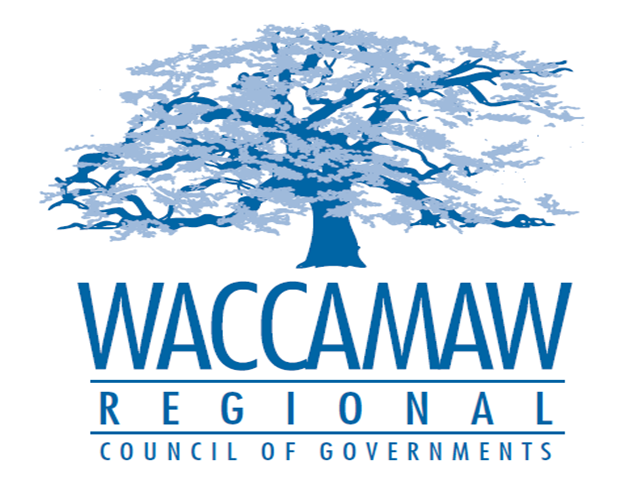  BOARD OF DIRECTORS’ MEETINGMonday, April 10, 2017 - 7:00 PM1230 Highmarket Street, Georgetown, South Carolina 29440Call to Order……………………………………………………………………………....Randal Wallace,   					  		                                                              Chairman    InvocationIntroduction of GuestsDetermination QuorumApproval of the February 13, 2017 MinutesFinance Report ………………..…………………………………………….………..…Arnold Johnson,									           Finance DirectorAudit Committee RFP Recommendation……………………………………………..Murray Vernon,                                                                                                                   Chairman Audit CommitteeBoard Action Required5310 Rural Grant Applications….………………………………………………………Edward Starks,       Transportation Planner                         Board Action Required								      HOME Program Update……..…………...……………………….……………...………….Tom Britton, 									         Planning Director	                              WIOA Monitoring Report………………………………………………………………...   Ayla Hemeon,Workforce and Development DirectorExecutive Director’s Report………………………………………………………………..Sarah Smith, Executive DirectorNext Meeting:	May 8, 2017Other Business:   Adjournment